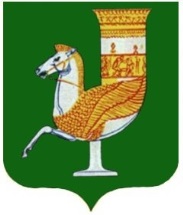 П  О  С  Т  А  Н  О  В  Л  Е  Н  И  Е   АДМИНИСТРАЦИИ   МУНИЦИПАЛЬНОГО  ОБРАЗОВАНИЯ «КРАСНОГВАРДЕЙСКИЙ  РАЙОН»От 22.04. 2019 г.  №_241 с. КрасногвардейскоеОб утверждении Порядка предоставления, использования и возврата бюджетных кредитов бюджетам сельских поселений из бюджета муниципального образования «Красногвардейский район» в 2019 годуВ соответствии с требованиями Статьи 93.3. Бюджетного кодекса Российской Федерации, руководствуясь Уставом МО «Красногвардейский район»ПОСТАНОВЛЯЮ:	1.Утвердить Порядок предоставления, использования и возврата бюджетных кредитов бюджетам сельских поселений из бюджета муниципального образования «Красногвардейский район» в 2019 году (Приложение).         	2. Контроль за исполнением настоящего постановления возложить на управление финансов администрации МО «Красногвардейский район» (Манагарова О.В.).           3. Опубликовать данное постановление в газете «Дружба», а также разместить на официальном сайте администрации муниципального образования «Красногвардейский район» в сети «Интернет».      	 4. Настоящее постановление вступает в силу  с  момента его опубликования.Глава МО «Красногвардейский   район»	                                                 А.Т.Османов	Приложение  к постановлениюМО «Красногвардейский район» От 22.04.2019г. № 241  ПОРЯДОКпредоставления, использования и возврата бюджетных кредитовбюджетам сельских поселений из бюджета муниципального образования «Красногвардейский район» в 2019 годуНастоящий Порядок регулирует правоотношения, связанные с предоставлением, использованием и возвратом муниципальными образованиями сельских поселений бюджетных кредитов, полученных из бюджета муниципального образования «Красногвардейский район» в 2019 году (далее — бюджетные кредиты). Бюджетные кредиты используются на цели и предоставляются на срок, определяемые в соответствии с частью 1 статьи 8 решения Совета народных депутатов муниципального образования «Красногвардейский район» от 25.12.2018 г. № 64 «О бюджете муниципального образования «Красногвардейский район» на 2019 год и плановый период 2020 и 2021 годов» (далее Решение).Цели и предельный объем средств бюджета муниципального образования «Красногвардейский район», которые могут быть направлены на предоставление бюджетных кредитов, определяются в соответствии с частью 1 статьи 8 Решения.Получателями бюджетных кредитов являются муниципальные образования сельских поселений Красногвардейского района.Бюджетный кредит не предоставляется местному бюджету муниципального образования сельского поселения, имеющему просроченную задолженность перед бюджетом муниципального образования «Красногвардейский район» по ранее предоставленным бюджетным кредитам.Размер бюджетного кредита рассчитывается исходя из бюджетных ассигнований, предусмотренных на цели, установленные частью 1 статьи 8 Решения, величины дефицита бюджета сельского поселения, величины временного кассового разрыва, возникающего при исполнении бюджета сельского поселения, размера расходов, связанных с ликвидацией последствий стихийных бедствий.Плата за пользование бюджетными кредитами определяется в соответствии с частью 2 статьи 8 Решения.Рассмотрение вопроса о предоставлении бюджетного кредита производится на основании письменного обращения главы муниципального образования сельского поселения о предоставлении бюджетного кредита в адрес администрации муниципального образования «Красногвардейский район» с указанием обоснования необходимости получения бюджетного кредита, направления использования бюджетного кредита, сроков и источников погашения бюджетного кредита.К обращению, указанному в пункте 7 настоящего Порядка, прилагаются сведения о показателях исполнения бюджета муниципального образования сельского поселения по форме, устанавливаемой Управлением финансов администрации муниципального образования «Красногвардейский район».Обращение о предоставлении бюджетного кредита рассматривается Управлением финансов администрации муниципального образования «Красногвардейский район» в течение 5 рабочих дней, по результатам рассмотрения составляется заключение о возможности предоставления бюджетного кредита.		При наличии положительного заключения Управление финансов администрации муниципального образования «Красногвардейский район» готовит проект постановления администрации муниципального образования «Красногвардейский район» о выдаче бюджетного кредита с указанием размера и сроков его возврата.О принятом решении Управление финансов администрации муниципального образования «Красногвардейский район» уведомляет главу муниципального образования сельского поселения в течение 5 рабочих дней со дня принятия решения.Предоставление бюджетного кредита оформляется договором между Управлением финансов администрации муниципального образования «Красногвардейский район» и администрацией муниципального образования сельского поселения по форме, устанавливаемой Управлением финансов администрации муниципального образования «Красногвардейский район».Возврат бюджетного кредита осуществляется муниципальным образованием сельского поселения в порядке и сроки, установленные договором о предоставлении бюджетного кредита.Контроль за своевременным возвратом бюджетных кредитов в бюджет муниципального образования «Красногвардейский район» осуществляется Управлением финансов администрации муниципального образования «Красногвардейский район».В случае если предоставленные бюджетам муниципальных образований сельских поселений бюджетные кредиты не погашены в сроки, установленные договором о предоставлении бюджетного кредита, остаток непогашенного бюджетного кредита, включая проценты, штрафы и пени, взыскивается в порядке, установленном Управлением финансов администрации муниципального образования «Красногвардейский район» в соответствии с общими требованиями, определяемыми Министерством финансов Российской Федерации.Управление финансов администрации муниципального образования «Красногвардейский район» ведет реестр предоставленных бюджетных кредитов муниципальным образованиям сельских поселений по форме согласно приложению к настоящему Порядку.Управляющий делами администрации района- начальник  общего  отдела 		 		                                  А.А. КатбамбетовПриложение    к Порядку предоставления, использования и возврата бюджетных кредитов бюджетам поселений из бюджета муниципального образования «Красногвардейский район» в 2019 годуРЕЕСТРпредоставленных бюджетных кредитовбюджетам сельских поселений по состоянию на ____________2019 года																(в рублях)		Управляющий делами администрации района- начальник  общего  отдела 		 		                                                                                        А.А. КатбамбетовНаименование поселенийЗадолженность по бюджетным кредитам на 1 января 2019 года  всегоЗадолженность по бюджетным кредитам на 1 января 2019 года по процентамЗадолженность по бюджетным кредитам на 1 января 2019 года ( основной долг)Сумма бюджетного кредита,  выданного в 2019 годуРеквизиты  договора о  предоставлении бюджетного  кредитаДата  предоставления бюджетного  кредитаСроки  возвратаСумма  возврата основного долга в 2019 годуПогашено в 2019 году (основной долг)№ и дата платежного документа(основной долг)Начислено  процентов за  пользование бюджетным  кредитом в 2019 годуУплачено  процентов в 2019 году№ и дата платежного документаНачислено пени  в 2019 году за  несвоевременный возвратУплачено пени в 2019 году за несвоевременный возвратОстаток   задолженности по основному долгу                               на  _____201__ г.Остаток  задолженности по процентам                                                  на _____201__ г.Остаток  задолженности всего                                                       на    _____201___ г.